Hi everyone,In our most recent EBP module, we discussed lots of different considerations that you’ll need to take into account when implementing EBP. After all, EBP is not just about finding high-quality evidence, but applying it responsibly and ethically in light of your clinical expertise and the preferences of your patient. Before our next (and final) session, take some time to consider ways in which you can put these lessons to work right now to improve how you use evidence to help you and your patients make decisions about their care. 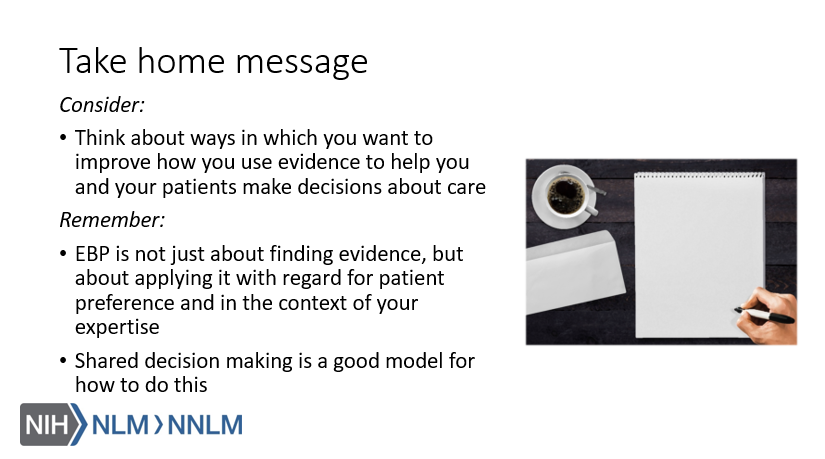 